Сумська міська радаВиконавчий комітетРІШЕННЯВідповідно до Порядку зарахування дітей на цілодобове перебування до закладів, які здійснюють інституційний догляд і виховання дітей, затвердженого постановою Кабінету Міністрів України від 01.06.2020 № 586, статті 18 Закону України «Про охорону дитинства», керуючись статтею 34, частиною першою статті 52 Закону України «Про місцеве самоврядування в Україні», враховуючи рішення комісії з питань захисту прав дитини від 06.09.2020, протокол № 13, виконавчий комітет Сумської міської радиВИРІШИВ:Дозволити влаштувати:ОСОБА 1, ДАТА 1 року народження, до Сумського дитячого будинку ім. С.П. Супруна на цілодобове перебування в 2020/2021 навчальному році.Міський голова		              	                                              О.М. ЛисенкоПодопригора 701-915Надіслати: Подопригорі В.В. - 3 екз.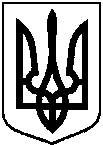 від 04.12.2020 № 566       